Formula Sheet for Unit 4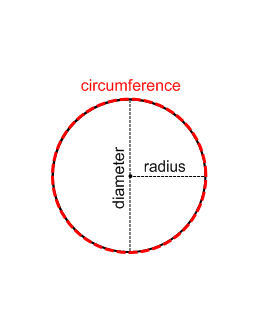 Circlesd = 2r	r = d
	    	     2c = 2πr 	c = πd	r = c		d = c
				    2 π               πa = πr2d = diameter, r = radius, c = circumference, a = area, π = 3.14Parallelograms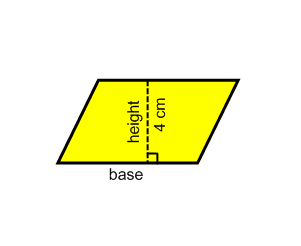 a = b x hb = a
      hh = a
      ba = area, b = base, h = heightTriangles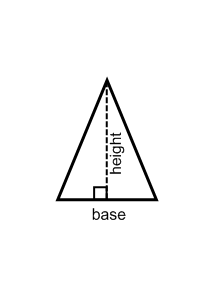 a = b x h
        2b = 2a
       hh = 2a
       ba = area, b = base, h = height